    桃園市進出口商業同業公會 函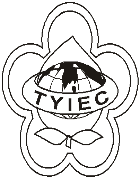          Taoyuan Importers & Exporters Chamber of Commerce桃園市桃園區春日路1235之2號3F           TEL:886-3-316-4346   886-3-325-3781   FAX:886-3-355-9651ie325@ms19.hinet.net     www.taoyuanproduct.org受 文 者：各相關會員 發文日期：中華民國109年12月02日發文字號：桃貿豐字第20650號附    件：主   旨：有關「第一等級醫療器材得宣稱及不得宣稱廣告         詞句例示(10品項)」，業經衛生福利部食品藥物         管理署於109年11月30日以FDA器字第1091611419         號公告一案，請查照。說   明：     ㄧ.依據衛生福利部食品藥物管理署109年11月30日FDA器           字第1091611644號函辦理。       二.相關公告及附件內容，請逕至衛福利部食品藥物管理署網           站(首頁/公告資訊/本署公告)或(首頁/便民服務/廣告申           請)項下專區瀏覽。 理事長  簡 文 豐